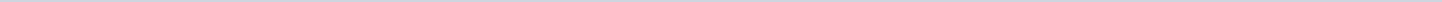 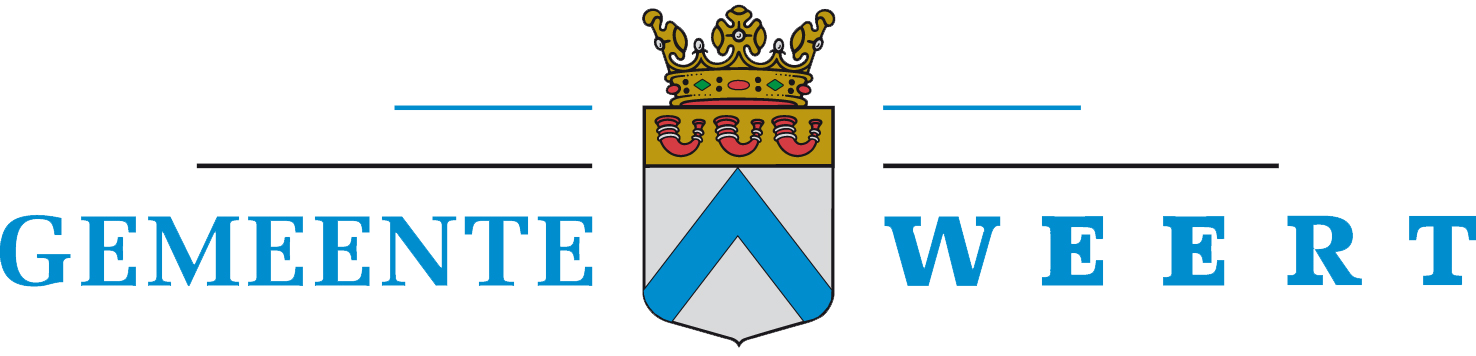 Gemeente WeertAangemaakt op:Gemeente Weert28-03-2024 20:11Moties6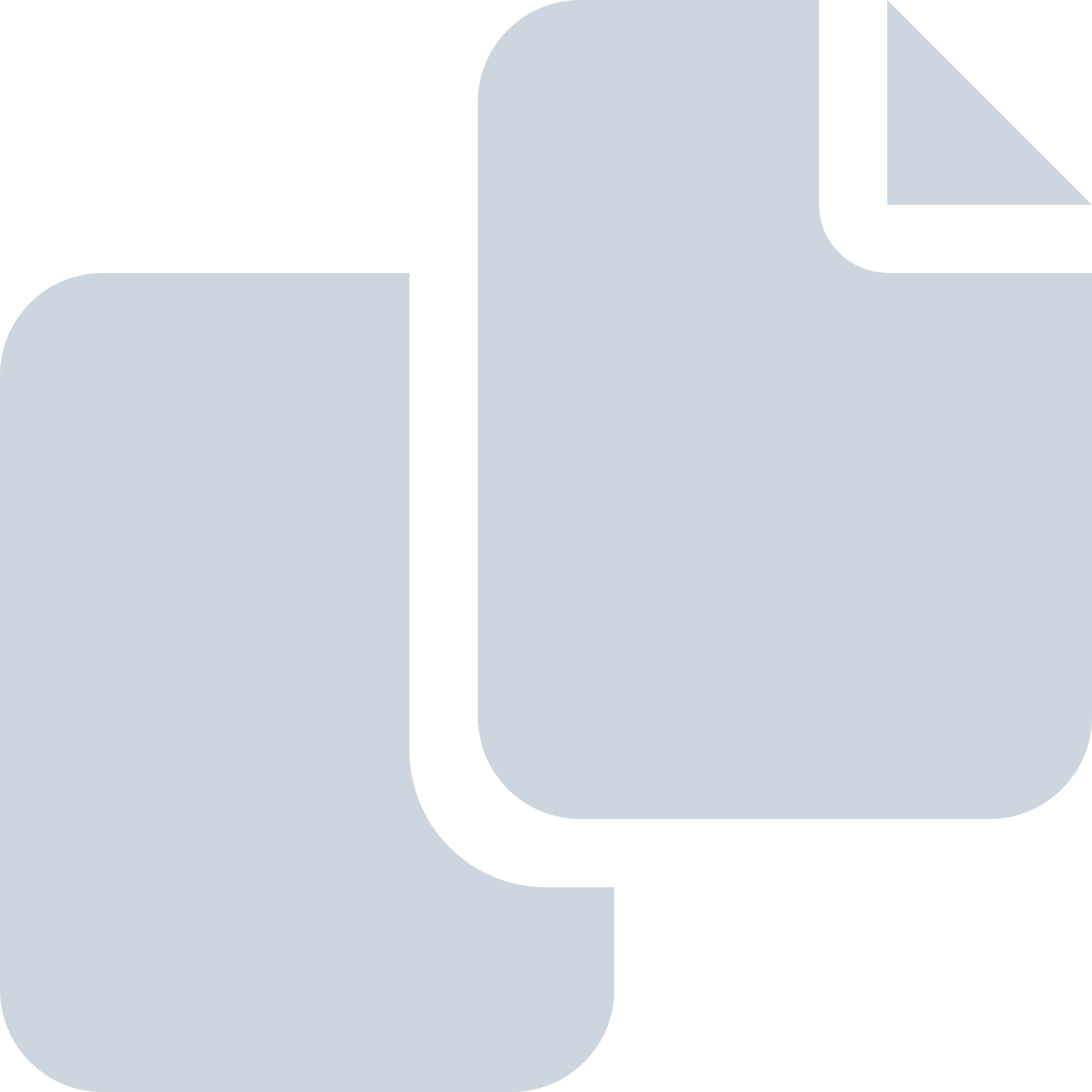 Periode: januari 2018#Naam van documentPub. datumInfo1.D66 motie veilig oversteken Ringbaan25-01-2018PDF,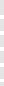 92,47 KB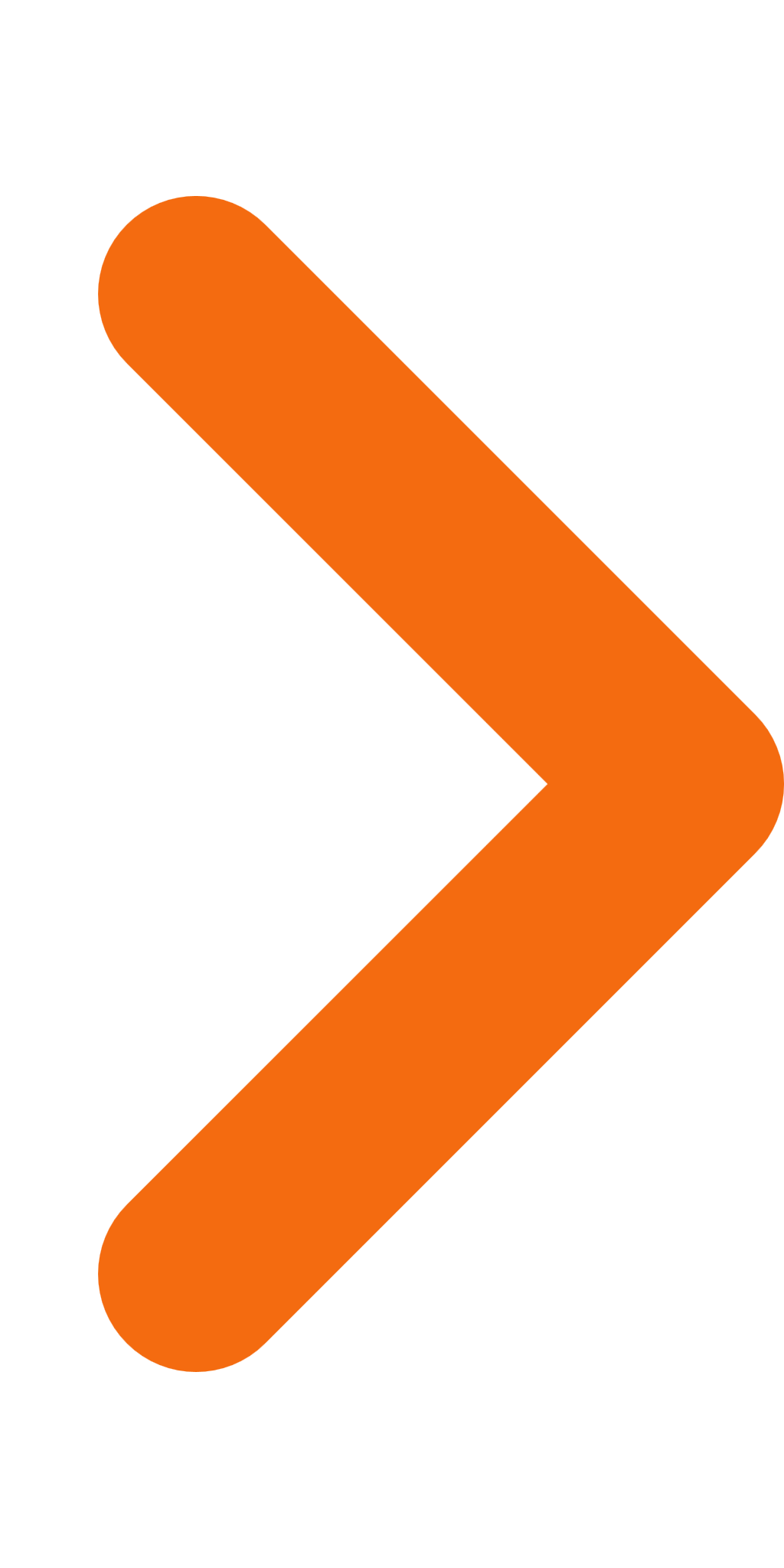 2.D66, DUS wensen en bedenkingen SOK Werthaboulevard24-01-2018PDF,37,58 KB3.motie SP cameratoezicht24-01-2018PDF,33,49 KB4.motie D66 Werthaboulevard22-01-2018PDF,54,86 KB5.motie CDA Trouwe Makker22-01-2018PDF,40,43 KB6.wens en bedenking PvdA, VVD, Weert Lokaal, SP, CDA, D66 en DUS Weert inzake samenwerkingsovereenkomst Werthaboulevard22-01-2018PDF,127,17 KB